Институт экологии Волжского бассейна, филиал Самарского национального исследовательского центра РАН Кафедра ЮНЕСКО «Изучение и сохранение биологического разнообразия Волжского бассейна»Тольяттинское отделение Русского ботанического обществаГидробиологическое общество при РАНСамарское отделение Русского географического общества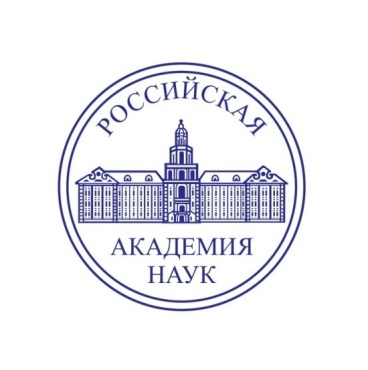 НАУЧНАЯ СЕССИЯ, ПОСВЯЩЁННАЯ 296-ЛЕТЮ РОССИЙСКОЙ АКАДЕМИИ НАУКПРИГЛАСИТЕЛЬНЫЙ БИЛЕТИ ПРОГРАММАУважаемые коллеги!Приглашаем Вас принять участие в работе научной сессии, посвящённой 296-летию Российской академии наук.Сессия начнет свою работу 10 февраля (понедельник) в 10.00 в Актовом зале Института экологии Волжского бассейна РАН (экспериментальный корпус) – филиала СамНЦ РАН по адресу: Тольятти, ул. Комзина 10. Телефон для справок (8284) 489-977, Рыбакова Светлана Геннадьевна, секретарь. (8284) 489-785, Быков Евгений Владимирович, ученый секретарь.САКСОНОВ Сергей Владимирович (доктор биологических наук, профессор, директор ИЭВБ РАН – филиала СамНЦ РАН). ОСНОВНЫЕ ИТОГИ ВЫПОЛНЕНИЯ ГОСУДАРСТВЕННОГО ЗАДАНИЯ ИНСТИТУТОМ ЭКОЛОГИИ В 2019 Г.СЕНАТОР Степан Александрович (кандидат биологических наук, старший научный сотрудник лаборатории проблем флористического разнообразия). ФЛОРИСТИЧЕСКОЕ РАЙОНИРОВАНИЕ СРЕДНЕГО ПОВОЛЖЬЯ.НЕСТЕРОВ Виктор Николаевич (кандидат биологических наук, старший научный сотрудник лаборатории экологической биохимии). ЛИПИДНЫЕ (МЕМБРАННЫЕ) РАФТЫ В КЛЕТОЧНЫХ ОРГАНЕЛЛАХ ГАЛОФИТОВ.УМАНСКАЯ Марина Викторовна (кандидат биологических наук, старший научный сотрудник, лаборатории простейших и микроорганизмов), БЫКОВА Светлана Викторовна (кандидат биологических наук, старший научный сотрудник той же лаборатории), ТАРАСОВА Наталья Геннадьевна (кандидат биологических наук, старший научный сотрудник той же лаборатории), ГОРБУНОВ Михаил Юрьевич (кандидат биологических наук, старший научный сотрудник той же лаборатории), МУХОРТОВА Оксана Владимировна (кандидат биологических наук, старший научный сотрудник лаборатории популяционной экологи). ПРОСТРАНСТВЕННОЕ РАСПРЕДЕЛЕНИЕ ПЛАНКТОННОГО СООБЩЕСТВА В ТЕМНОВОДНЫХ ОЗЕРАХ БОРЕАЛЬНОЙ ЗОНЫ СРЕДНЕГО ПОВОЛЖЬЯ.РУБАНОВА Марина Васильевна (кандидат биологических наук, научный сотрудник лаборатории популяционной экологи), МУХОРТОВА Оксана Владимировна (кандидат биологических наук, старший научный сотрудник той же лаборатории). НАПРАВЛЕНИЯ ПАРАЗИТОЛОГИЧЕСКИХ И ГИДРОБИОЛОГИЧЕСКИХ ИССЛЕДОВАНИЙ (ОБЗОР).Уважаемые иногородние коллеги, ждем Вас в гости и просим подтвердить свое участие в работе сессии по следующим телефонам – (8284) 489-977; (8284) 489-785.